附件3中国新闻奖新闻漫画参评作品推荐表此表可从中国记协网www.zgjx.cn下载。
《新漫评：“全球第一抗疫大国”？ 美国为自己穿上了“皇帝的新装”》文字说明美国疾病控制和预防中心16日发布的数据显示，美国近7天新增新冠确诊病例较之前7天激增将近70%。令人觉得讽刺的是，彭博社日前发布的所谓“全球抗疫排名”，美国排名第一，成为“全球第一抗疫大国”。 仿佛童话故事里的一幕在现实世界上演，美国为自己穿上了“皇帝的新装”，还美滋滋地在世人面前“炫耀”。难道真的认为只要自己“敢做敢说”，谎言就能变成真相了吗？《新漫评：“全球第一抗疫大国”？ 美国为自己穿上了“皇帝的新装”》作品展示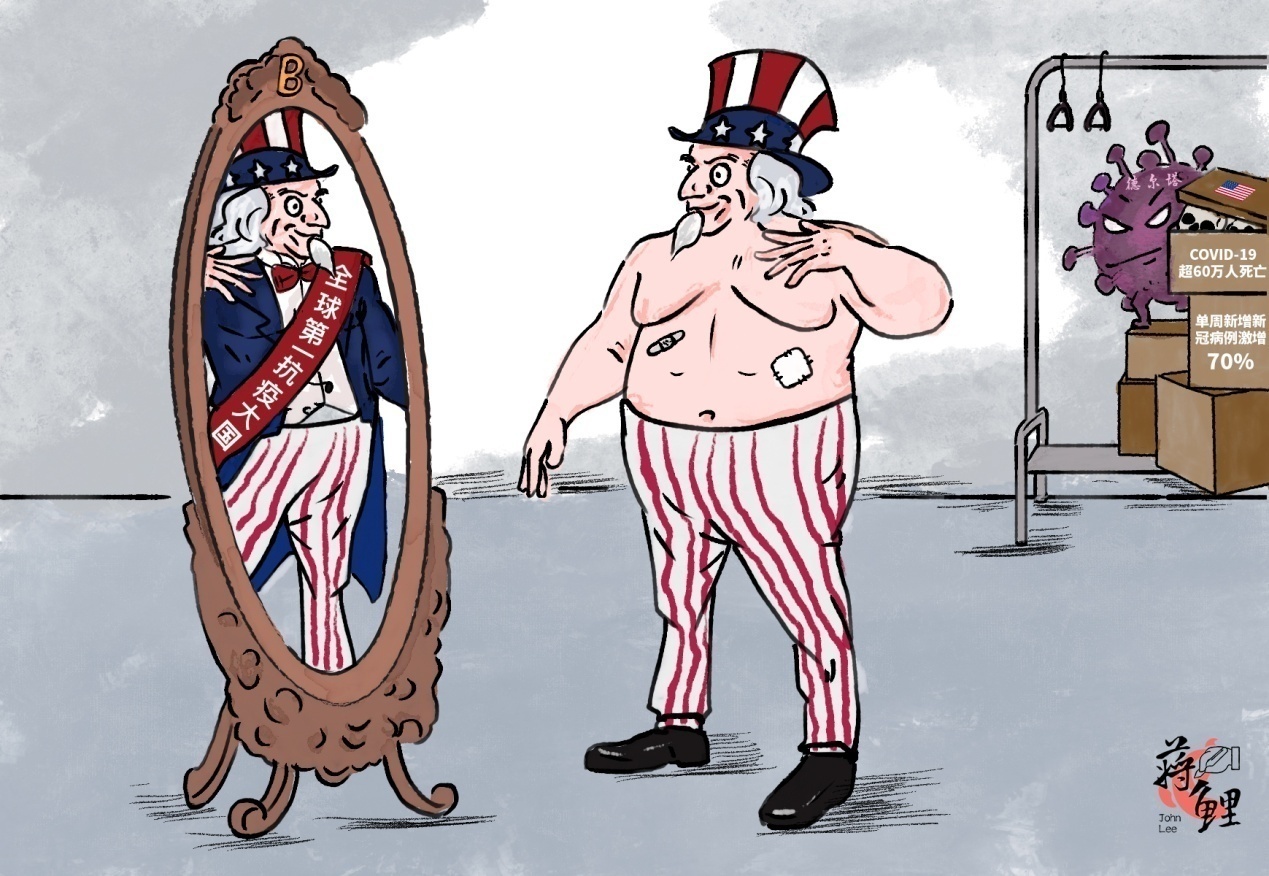 标题标题新漫评：“全球第一抗疫大国”？ 美国为自己穿上了“皇帝的新装”作品类别新闻漫画单幅类作者作者张舰元编辑王凯 刘羡 谷丽萍刊播单位刊播单位中国新闻社刊播日期2021年7月19日所配合的文字报道的标题所配合的文字报道的标题注：仅供配合文字报道的作品填报刊发版面(名称及版次)中国新闻网新媒体作品网址新媒体作品网址https://www.chinanews.com.cn/gn/2021/07-19/9523177.shtmlhttps://www.chinanews.com.cn/gn/2021/07-19/9523177.shtmlhttps://www.chinanews.com.cn/gn/2021/07-19/9523177.shtml采作编品过简程介据美国疾病控制和预防中心2021年7月16日发布的数据显示，美国近7天新增新冠确诊病例较之前7天激增将近70%。讽刺的是，彭博社此前发布的所谓“全球抗疫排名”中美国排名第一，成为“全球第一抗疫大国”。该漫画借用“皇帝的新装”童话故事，绘制一个赤身裸体的山姆大叔欣赏镜子中衣冠楚楚的自己的场景，揭露美国抗疫谎言，批判美国这种自欺欺人的行为。据美国疾病控制和预防中心2021年7月16日发布的数据显示，美国近7天新增新冠确诊病例较之前7天激增将近70%。讽刺的是，彭博社此前发布的所谓“全球抗疫排名”中美国排名第一，成为“全球第一抗疫大国”。该漫画借用“皇帝的新装”童话故事，绘制一个赤身裸体的山姆大叔欣赏镜子中衣冠楚楚的自己的场景，揭露美国抗疫谎言，批判美国这种自欺欺人的行为。据美国疾病控制和预防中心2021年7月16日发布的数据显示，美国近7天新增新冠确诊病例较之前7天激增将近70%。讽刺的是，彭博社此前发布的所谓“全球抗疫排名”中美国排名第一，成为“全球第一抗疫大国”。该漫画借用“皇帝的新装”童话故事，绘制一个赤身裸体的山姆大叔欣赏镜子中衣冠楚楚的自己的场景，揭露美国抗疫谎言，批判美国这种自欺欺人的行为。据美国疾病控制和预防中心2021年7月16日发布的数据显示，美国近7天新增新冠确诊病例较之前7天激增将近70%。讽刺的是，彭博社此前发布的所谓“全球抗疫排名”中美国排名第一，成为“全球第一抗疫大国”。该漫画借用“皇帝的新装”童话故事，绘制一个赤身裸体的山姆大叔欣赏镜子中衣冠楚楚的自己的场景，揭露美国抗疫谎言，批判美国这种自欺欺人的行为。社会效果该漫画作品在中国新闻网两端及新媒体矩阵平台发布，总阅读量超500万次，引发网友热烈讨论，并被网易、凤凰、新浪等多家门户网站转载。把美方自欺行径比作“皇帝的新装”这一做法，被国内多家媒体引为二次创作的素材，全网阅读量达千万次。该漫画作品在中国新闻网两端及新媒体矩阵平台发布，总阅读量超500万次，引发网友热烈讨论，并被网易、凤凰、新浪等多家门户网站转载。把美方自欺行径比作“皇帝的新装”这一做法，被国内多家媒体引为二次创作的素材，全网阅读量达千万次。该漫画作品在中国新闻网两端及新媒体矩阵平台发布，总阅读量超500万次，引发网友热烈讨论，并被网易、凤凰、新浪等多家门户网站转载。把美方自欺行径比作“皇帝的新装”这一做法，被国内多家媒体引为二次创作的素材，全网阅读量达千万次。该漫画作品在中国新闻网两端及新媒体矩阵平台发布，总阅读量超500万次，引发网友热烈讨论，并被网易、凤凰、新浪等多家门户网站转载。把美方自欺行径比作“皇帝的新装”这一做法，被国内多家媒体引为二次创作的素材，全网阅读量达千万次。推荐理由该作品形象生动，画面直截了当，不乏犀利之意。同意推荐。签名：（盖单位公章）             2022年5月19日该作品形象生动，画面直截了当，不乏犀利之意。同意推荐。签名：（盖单位公章）             2022年5月19日该作品形象生动，画面直截了当，不乏犀利之意。同意推荐。签名：（盖单位公章）             2022年5月19日该作品形象生动，画面直截了当，不乏犀利之意。同意推荐。签名：（盖单位公章）             2022年5月19日初评评语这幅漫画的优秀之处在于其标题，并非漫画不够优秀，而是标题太好。漫画以“皇帝的新衣”这个人们耳熟能详的寓言故事为题，一针见血地揭露了美国“全球第一抗疫大国”的谎言，漫画给标题带来了形与味，标题进一步升华了漫画主题，二者相辅相成，更能吸引读者深入揣摩漫画背后的故事，幽默讽刺和宣传传播效果直接拉满。签名：（盖单位公章）2022年月日这幅漫画的优秀之处在于其标题，并非漫画不够优秀，而是标题太好。漫画以“皇帝的新衣”这个人们耳熟能详的寓言故事为题，一针见血地揭露了美国“全球第一抗疫大国”的谎言，漫画给标题带来了形与味，标题进一步升华了漫画主题，二者相辅相成，更能吸引读者深入揣摩漫画背后的故事，幽默讽刺和宣传传播效果直接拉满。签名：（盖单位公章）2022年月日这幅漫画的优秀之处在于其标题，并非漫画不够优秀，而是标题太好。漫画以“皇帝的新衣”这个人们耳熟能详的寓言故事为题，一针见血地揭露了美国“全球第一抗疫大国”的谎言，漫画给标题带来了形与味，标题进一步升华了漫画主题，二者相辅相成，更能吸引读者深入揣摩漫画背后的故事，幽默讽刺和宣传传播效果直接拉满。签名：（盖单位公章）2022年月日这幅漫画的优秀之处在于其标题，并非漫画不够优秀，而是标题太好。漫画以“皇帝的新衣”这个人们耳熟能详的寓言故事为题，一针见血地揭露了美国“全球第一抗疫大国”的谎言，漫画给标题带来了形与味，标题进一步升华了漫画主题，二者相辅相成，更能吸引读者深入揣摩漫画背后的故事，幽默讽刺和宣传传播效果直接拉满。签名：（盖单位公章）2022年月日